На p – V – диаграмме изображён процесс расширения газа (см. рис.), при котором он переходит из состояния 1 с давлением p и объёмом V в состояние 2 с давлением p/2 и объёмом 2V. Найти количество теплоты Q, которое сообщили этому газу. Линия 1-2 – отрезок прямой.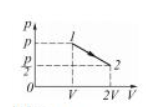 